1.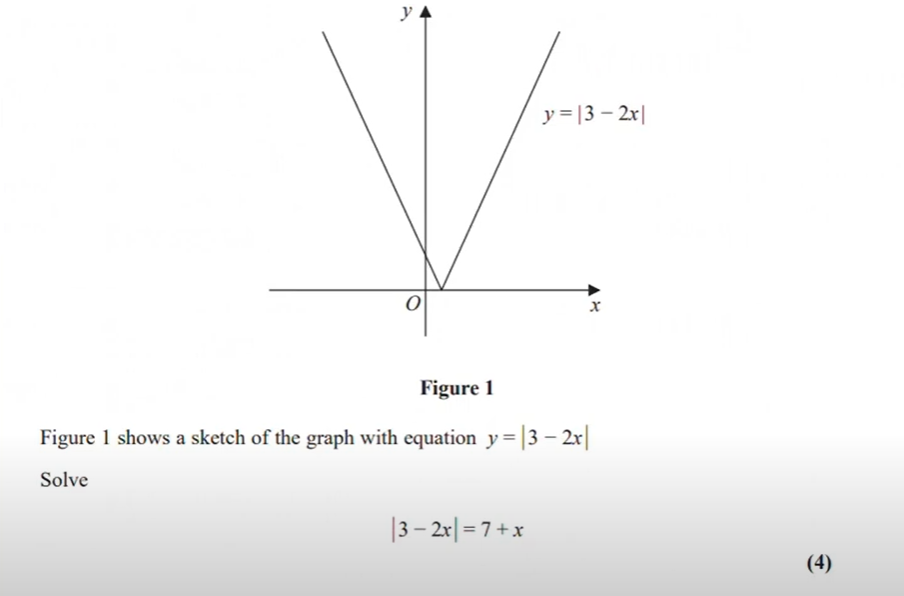 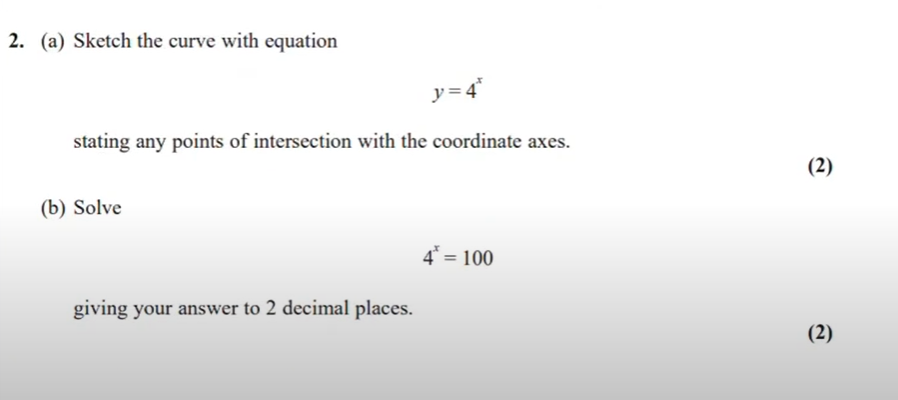 3.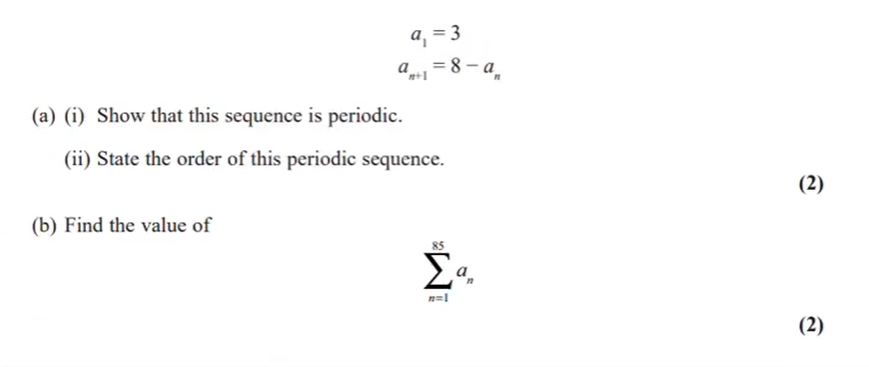 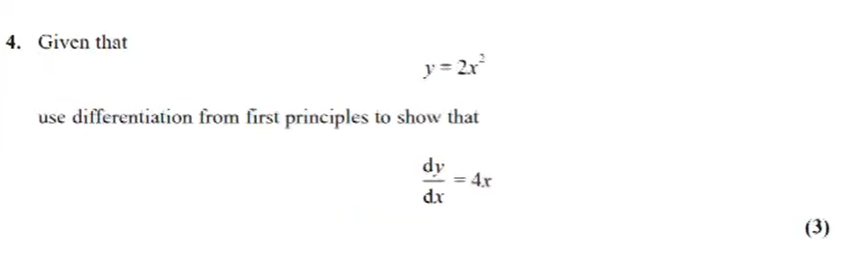 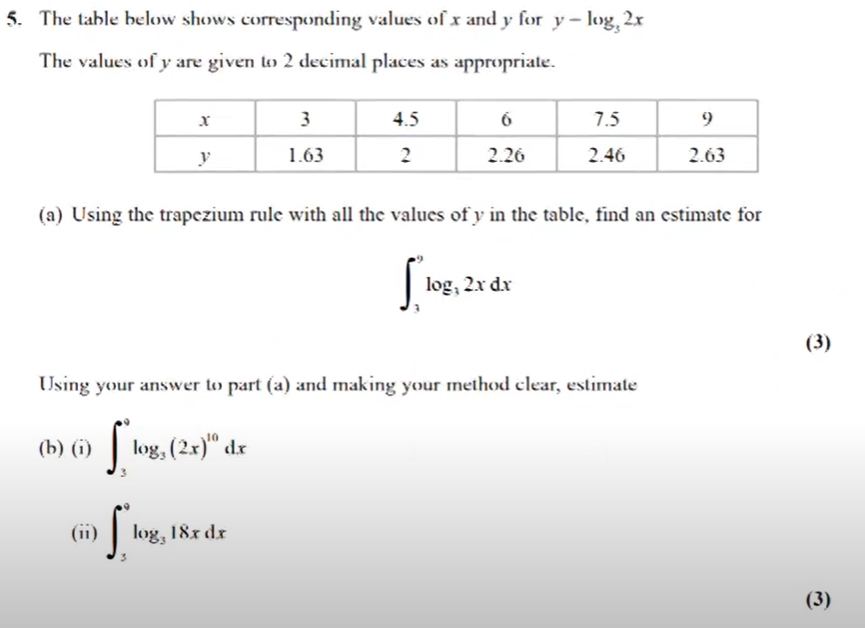 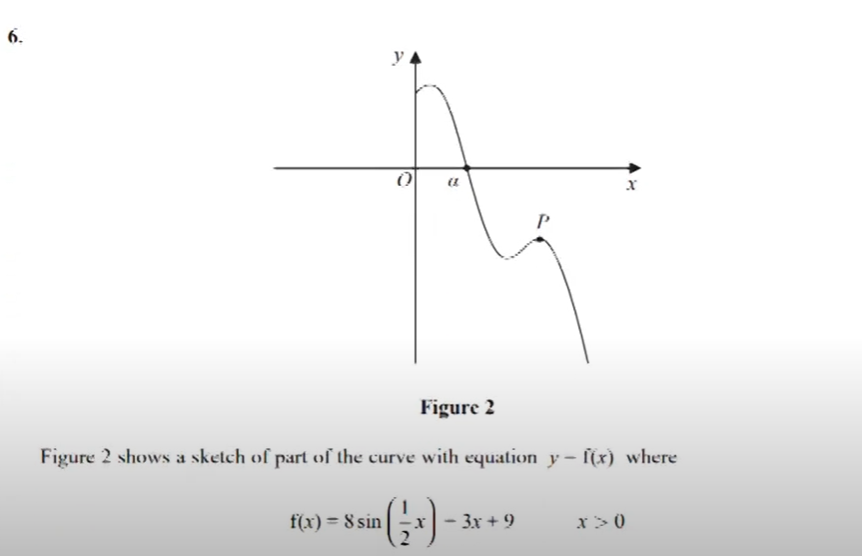 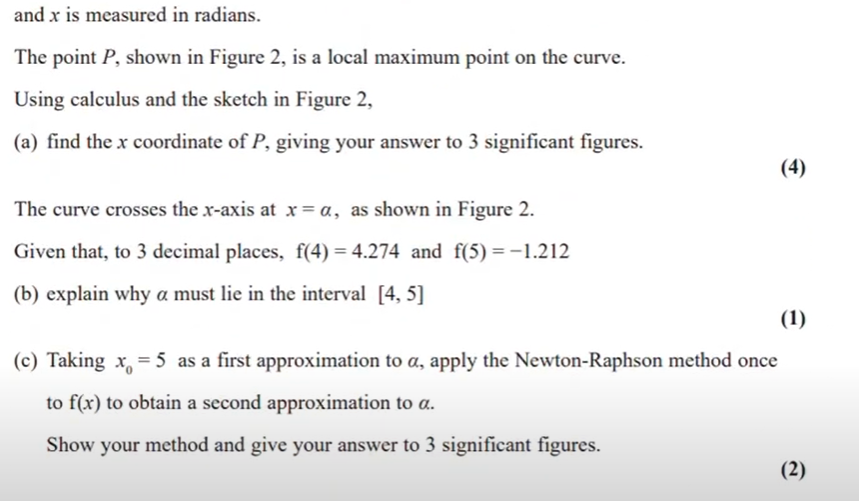 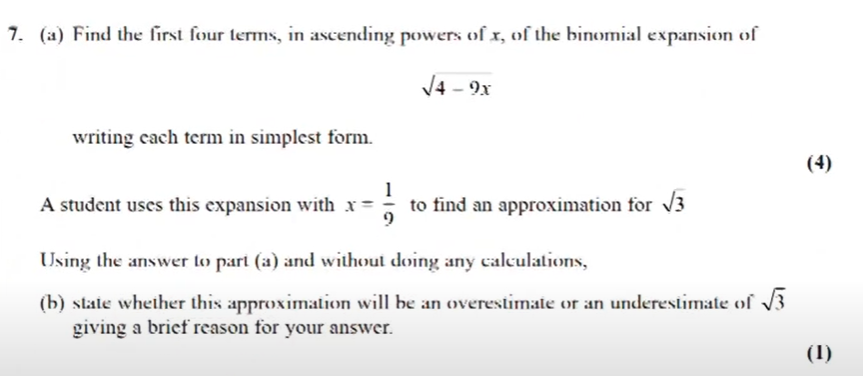 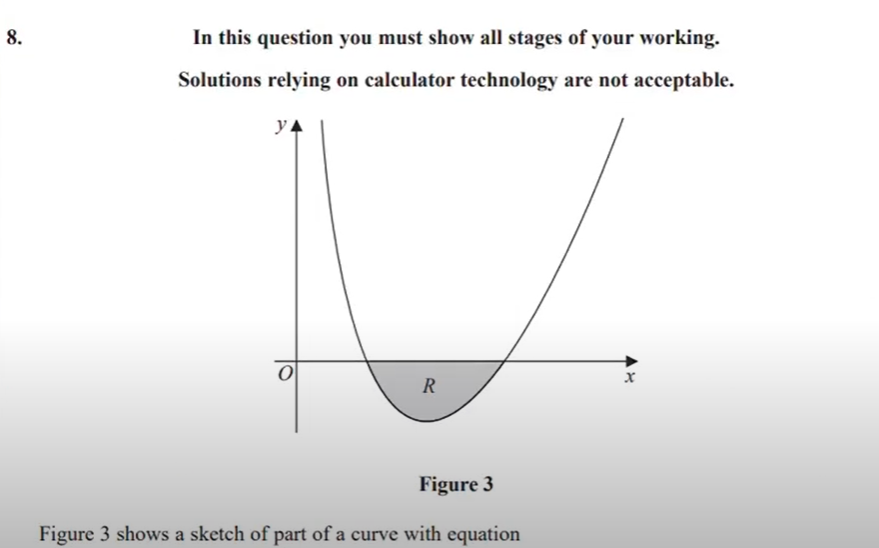 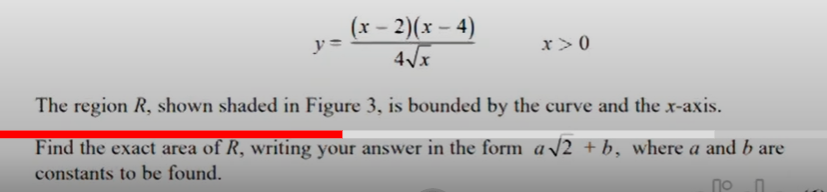 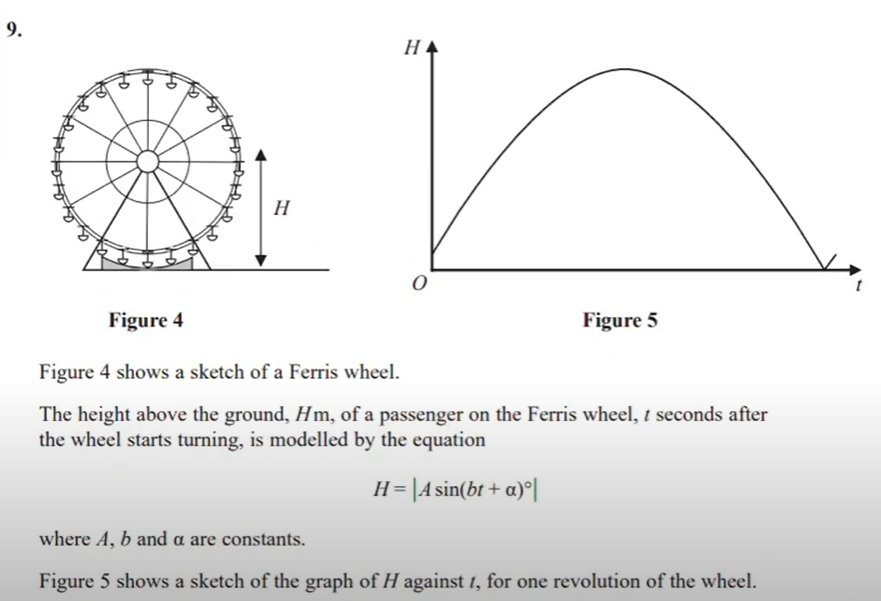 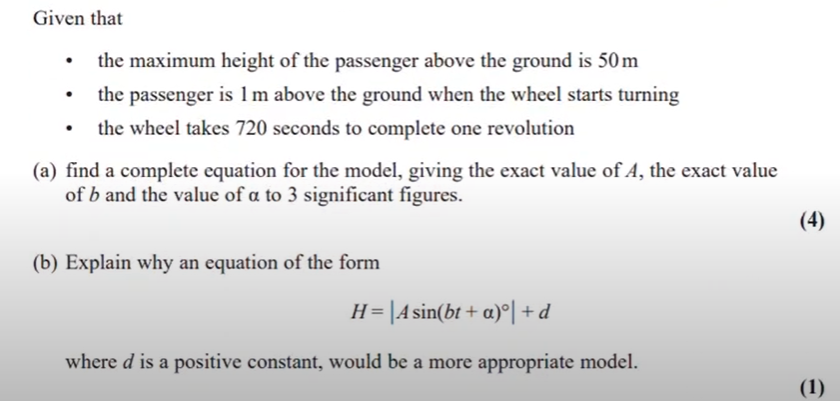 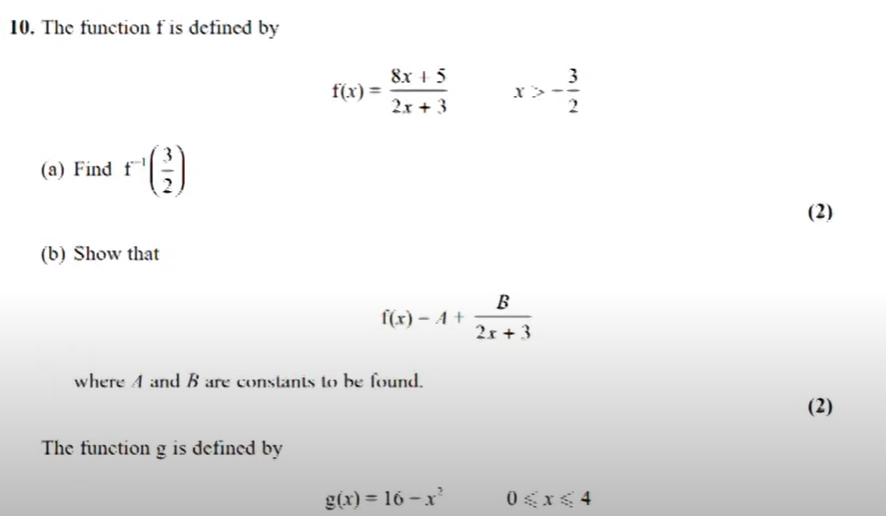 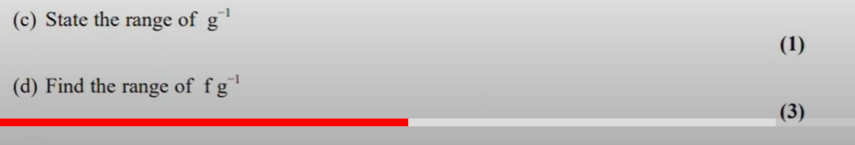 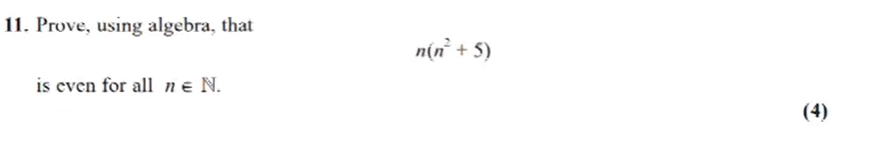 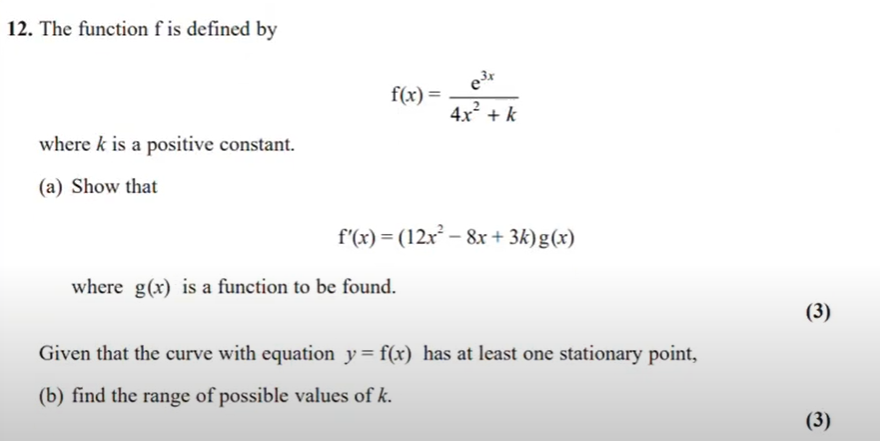 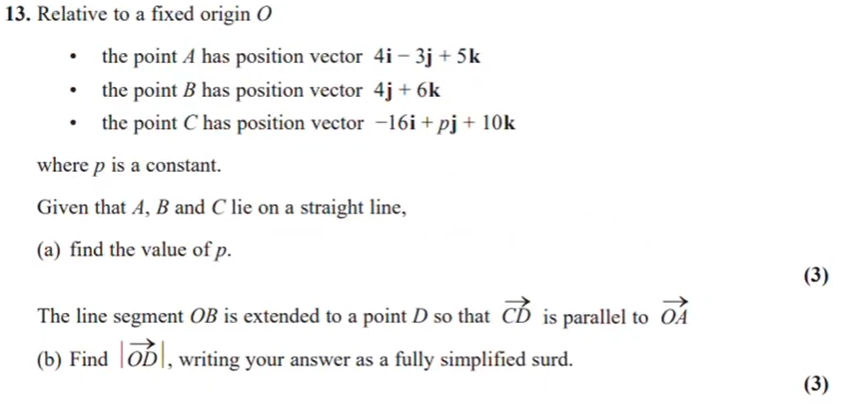 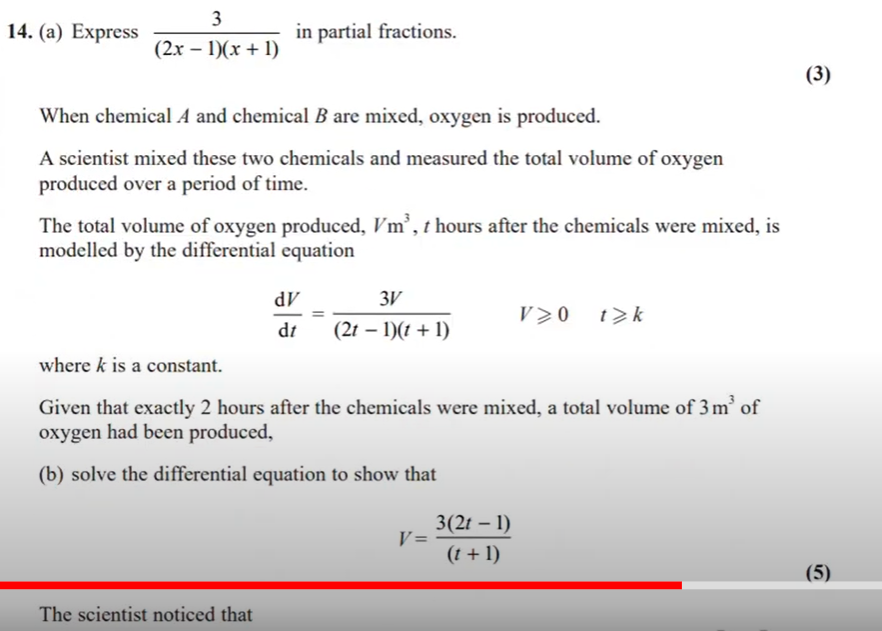 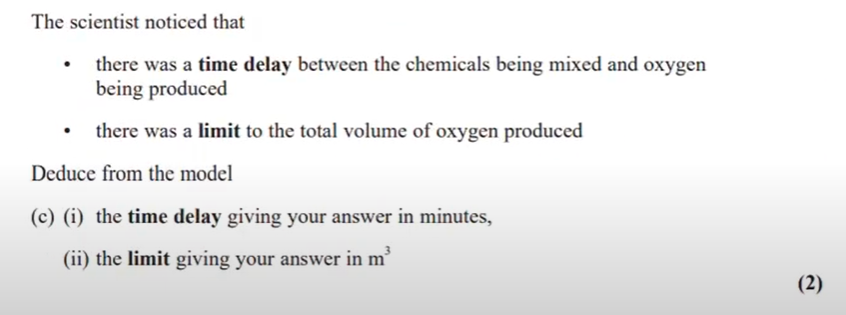 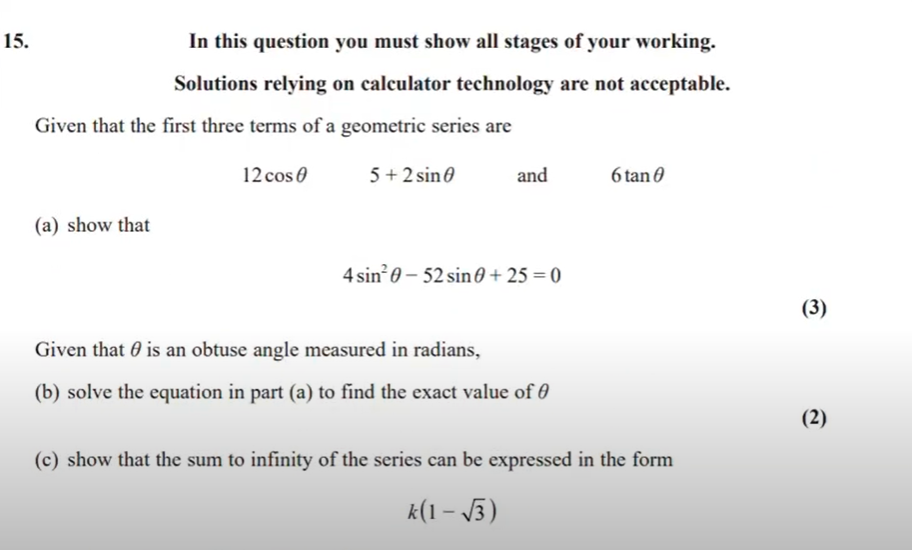 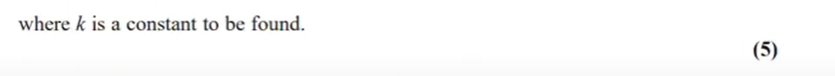 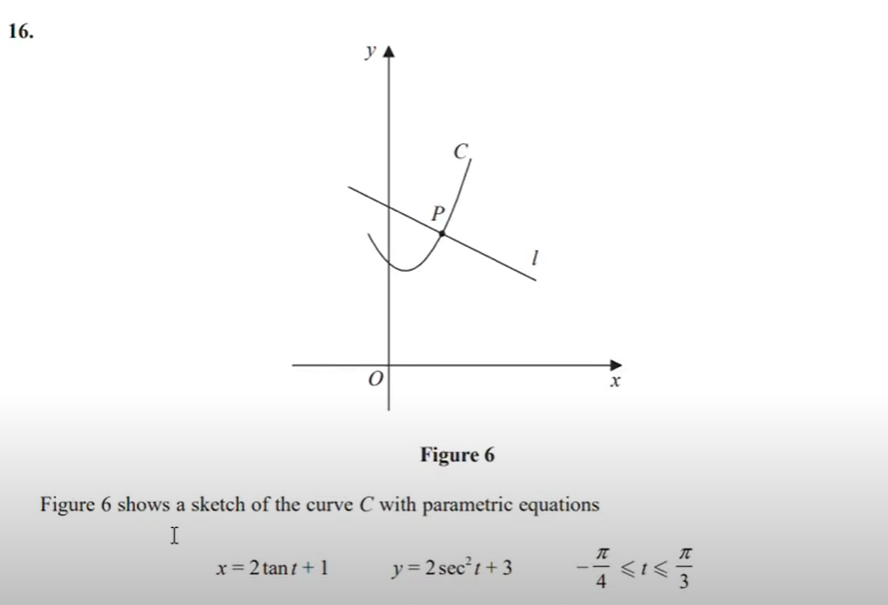 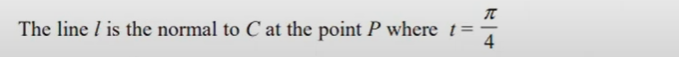 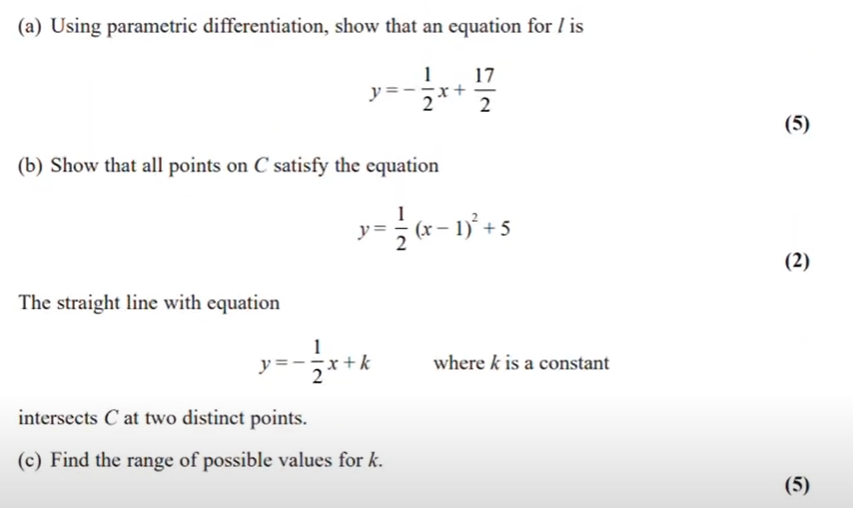 